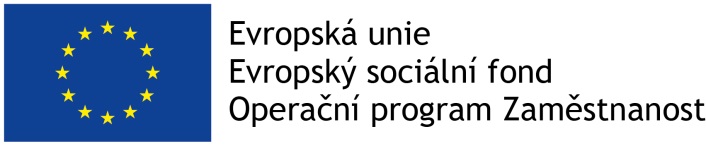 Město Jeseník, Masarykovo náměstí 1/167, JeseníkKonečný příjemce: Městská policie                     se sídlem Dukelská 718/6, 790 01 Jeseník, tel.: 584 401 260, 584 401 142                                                       OBJEDNÁVKA č. N20VP00200010                               V Jeseníku dne 28.02.2020                     Dodavatel: Objednáváme: Pro asistenty prevence kriminality dle projektu CZ.03.2.60/0.0/0.0/15_042/0006105 administrativní podporu věcné části projektu za měsíc únor 2020 včetně závěrečných zpráv a žádostí projektu, závěrečných dotazníků, celkové vyhodnocení sběru dat a závěrečná administrace projektu  s  maximální předpokládanou cenou do 25 000,-Kč.Upozornění pro dodavatele:Na fakturách vždy uvádějte číslo naší objednávky! Na fakturách a smlouvách  uvádějte naše DIČ – jsme plátci DPH !Město Jeseník je plátcem DPH. Ale převážná činnost města je zaměřena na výkon veřejné správy, přičemž činnost Městské policie Jeseník (dále jen MP) je ze 100 % výkonem veřejné správy, který podle ustanovení § 5 zákona č. 235/2004 Sb. o dani z přidané hodnoty (dále jen ZDPH) není ekonomickou činností a není proto předmětem daně. Nárok na odpočet daně je podle § 72 ZDPH výhradně vázán k ekonomické činnosti – což není případ činnosti MP.  Podpis objednavatele						                                                                                                                            Mgr. Bc. Martin Novotný                                                                                                                                            ředitel                                                                                                                               Městská policie JeseníkNázev:   Radka Vaňasová             Nad Krocínkou 19/403             190 00 Praha 9IČ:         67900861DIČ:      6962170171Tel.:       736 188 070E-mail:  osubka2007@seznam.czNázev:   Radka Vaňasová             Nad Krocínkou 19/403             190 00 Praha 9IČ:         67900861DIČ:      6962170171Tel.:       736 188 070E-mail:  osubka2007@seznam.czNázev:   Radka Vaňasová             Nad Krocínkou 19/403             190 00 Praha 9IČ:         67900861DIČ:      6962170171Tel.:       736 188 070E-mail:  osubka2007@seznam.czBankovní spojení  :   Komerční banka  a.s., pobočka JeseníkČíslo účtu              :    1520841/0100  IČO                        :    00302724DIČ                        :    CZ00302724ORJ                       :     20 Lhůta                     :    15.03.2020Fakturu zašlete     :    Město Jeseník, Masarykovo nám. 1/167, Jeseník 790 01Předběžná řídící kontrola                               Jméno                     Podpis                     Datumdle zákona č. 320/2001 Sb.Příkazce operace:                                     Mgr. Bc. M. Novotný                                   28.02.2020Správce rozpočtu:                                    T.Šmerdová                                                  28.02.2020§4349 položka 5169